SAFETY WEEK – YEAR TWO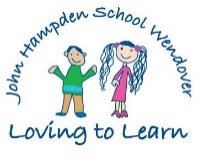 Monday 30th  OctoberWe will have a safety talk from a police officer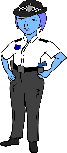 We will meet Mr Nelson – a paramedic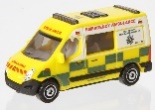 At other times during the week, also linked to Safety Week, we will learn about:How to enjoy Halloween safelyMedicine safetyStranger DangerRisk and DangerWhat would happen if…ResilienceSafety through P4CTuesday 31st OctoberWe will learn about e-safety with Mrs Shrimpton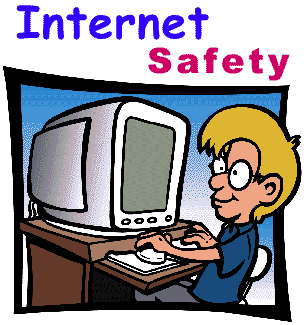 We will learn how to cross the road safely with Junior Road Safety Officers from Wendover Junior School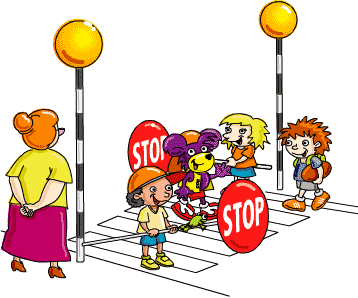 We will meet Mrs West, the School Crossing Patroller, who will talk to us about Road Safety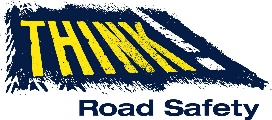 We will learn about bicycle safety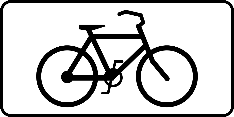 At other times during the week, also linked to Safety Week, we will learn about:How to enjoy Halloween safelyMedicine safetyStranger DangerRisk and DangerWhat would happen if…ResilienceSafety through P4CWednesday 1st   NovemberWe will have an anti-bullying assembly with Mrs Barnes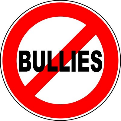 We will learn about safety around dogs in an assembly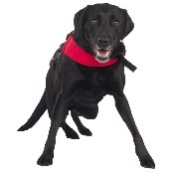 We will learn about water safety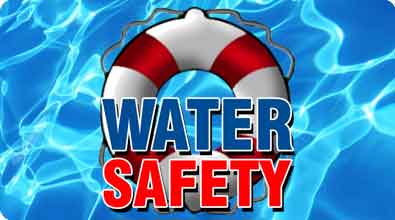 At other times during the week, also linked to Safety Week, we will learn about:How to enjoy Halloween safelyMedicine safetyStranger DangerRisk and DangerWhat would happen if…ResilienceSafety through P4CThursday 2nd  NovemberWe will learn about keeping medicines safe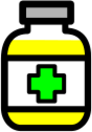 We will have a ‘Taking Care of Myself’ assembly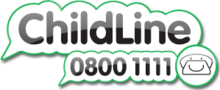 We will learn about anti-bullying with WJS ambassadorsAt other times during the week, also linked to Safety Week, we will learn about:How to enjoy Halloween safelyMedicine safetyStranger DangerRisk and DangerWhat would happen if…ResilienceSafety through P4CFriday 3rd  NovemberWe will learn about Firework Safety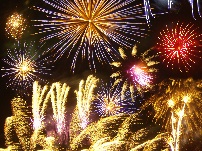 We will learn about Fire Safety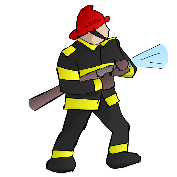 We will have a ‘Stay Safe’ assembly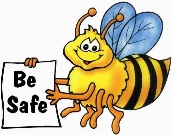 At other times during the week, also linked to Safety Week, we will learn about:How to enjoy Halloween safelyMedicine safetyStranger DangerRisk and DangerWhat would happen if…ResilienceSafety through P4C